Curriculum Vitaeსაქართველოს განათლების მეცნიერების, კულტურისა და სპორტის სამინისტროს კულტურის დეპარტამენტის უფროსი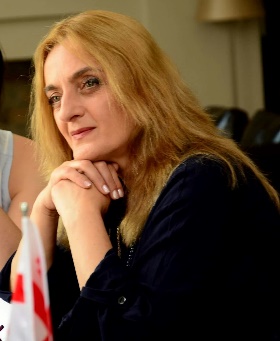 ნანა დოლიძე( + 032 2 98 74 32; + 995 99 58 48 85) Nana_dolidze@yahoo.com/ndolidze@culture.gov.ge / პერსონალური ინფორმაცია: 05.08.1969 წელი  ქ.თბილისი განათლება1986-91  საქართველოს შოთა რუსთაველის თეატრისა და კინოს სახელმწიფო უნივერსიტეტი კინომცოდნეობის ფაკულტეტი. სპეციალობა კინომცოდნე   1989-91- საქართველოს შოთა რუსთაველის სახელობის სახელმწიფო თეატრალური ინსტიტუტი ჟურნალისტიკის ფაკულტეტი. სპეციალობა ჟურნალისტი1997 - სამეცნიერო  ხარისხი -  ხელოვნებათმცოდნეობის დოქტორისამუშაო გამოცდილება2018 - საქართველოს განათლების მეცნიერების, კულტურისა და სპორტის სამინისტროს კულტურის დეპარტამენტის უფროსი2018 - საქართველოს კულტურისა და სპორტის სამინისტროს განათლების სამსახურის უფროსი 2013- 20018 საქართველოს კულტურისა და ძეგლთა დაცვის სამინისტროს ხელოვნებისა და განათლების დეპარტამენტი, კინოს მიმართულების კურატორი2006-დღემდე საქართველოს შოთა რუსთაველის თეატრისა და კინოს სახელმწიფო უნივერსიტეტის მედიისა და მასობრივი კომუნიკაციის მიმართულებით  ასოცირებული პროფესორი  2013-15  საქართველოს შოთა რუსთაველის თეატრისა და კინოს სახელმწიფო უნივერსიტეტის ჰუმანიტარული, ბიზნესისა და მართვის ფაკულტეტი სადისერატაციო საბჭოს  თავმჯდომარის მოადგილე2013-2016 საქართველოს შოთა რუსთაველის თეატრისა და კინოს სახელმწიფო უნივერსიტეტის ჰუმანიტარული, ბიზნესისა და მართვის ფაკულტეტისარედაქციო საბჭოს თავმჯდომარე2015 წლიდან - დღემდე  საქართველოს კინოაკადემიის წევრი2000-2014  საქართველოს კინემატოგრაფისტთა კავშირის წევრი2014 წლიდან  „ქართული კინომემკვიდრეობის სამშობლოში დაბრუნების პროექტის“ კურატორი. 2007-2011  თეატრის, კინოს, მედიის, მენეჯმენტისა და ტრადიციული ხელოვნების სასწავლო სამეცნიერო-კვლევითი ინსტიტუტის  ქართული კინოს ენციკლოპედიის ჯგუფის მეცნიერ-თანამშრომელი2000-2006 ტელეკომპანია „რუსთავი 2“ რედაქტორ/პრომოუტერი2003 -2006  საქართველოს შოთა რუსთაველის თეატრისა და კინოს სახელმწიფო უნივერსიტეტის  კინოს ისტორიისა და თეორიის კათედრის დოცენტი2001-2003 თბილისის კულტურისა და ხელოვნების სახელმწიფო უნივერსიტეტისდოცენტი1993-2000  დ.ჯანელიძის სახელობის სამეცნიერო-კვლევითი  ცენტრის  წამყვანი მეცნიერ-თანამშრომელი1994-1997  საქართველოს კულტურის  სამინისტროს სასწავლო დაწესებულებათა სამმართველოს მრჩეველი  1991-1993 საქართველოს შოთა რუსთაველის სახელობის სახელმწიფო თეატრალური ინსტიტუტის ლექტორი1989-91  საქართველოს სახელმწიფო ტელევიზიისა და რადიომაუწყებლობის  სახელმწიფო კომიტეტის ლიტერატურისა და ხელოვნების რედაქციის ჟურნალისტი პუბლიკაციები 2007-2017მონოგრაფია  კინო და კლასიკური ლიტერატურა, თბილისი “მწიგნობარი”  2009დამხმარე სახელმძღვანელო -  „ელდარ შენგელაიას შემოქმედება“ - ქართველი კინორეჟისორები - ნარკვევების კრებული, ნაწილი I, თბილისი 2005 წელი .„მედიაზემოქმედების მეცნიერული კვლევის დასაწყისი“ - XX საუკუნის ხელოვნება. სახელოვნებო პროცესები 1900-1930.  ნაწ. I.  „კენტავრი“- 2011წ.  „წარმატებული ტელევიზიის ფორმულა“ ხელოვნება ტოტალიტარიზმის პერიოდში 1930-1960. ნაწ. II. თბ-2012. „მედიოლოგია“ -  „კენტავრი“ 2010 წ. „გუტენბერგის გალაქტიკიდან“ „გლობალურ სოფლამდე“; სახელოვნებო პროცესები 1960-2000, თბ, 2013. ნაწ. III.„ინფორმაციისა და გართობის  მსოფლიო სატელევიზიო სტანდარტი“ XX საუკუნის ხელოვნება “პოსტსაბჭოთა პერიოდის ხელოვნება”, ნაწ V; თბ, 2015;  „არის თუ არა საბჭოთა აუდიოვიზუალური მემკვიდრეობა ქვეყნის კულტურული მემკვიდრეობის ნაწილი?“ XX საუკუნის ხელოვნება - კულტურათა დიალოგი XX საუკუნის ქართულ ხელოვნებაში. თბ.  2017; „კინოინდუსტრიის დაფინანსებისა და სახელმწიფო მხარდაჭერის მექანიზმების შესახებ“ – 2017 წ. http://www.gnfc.ge/geo/25years-in/31 „არააქტუალური ტელევიზია“	სახელოვნებო მეცნიერებათა ძიებანი N3 (36), 2008წელი „რეალობის ილუზია“ სპექტრი  N1-2, 2008წ. „არჩევნები და ქართული სატელევიზიო არხების პოლიტიკა“ სახელოვნებო მეცნიერებათა  ძიებანი N4(37), 2008 წელი „ტელევიზიის განვითარების ძირითადი ტენდენციები“  - სახელოვნებო მეცნიერებათა ძიებანი - N3(40) 2009წ. „საზოგადოებრივი მაუწყებელი“  „ლიტერატურა და ხელოვნება“ N12, 2009წ „განახლებული „საზოგადოებრივი მაუწყებლის “ აღორძინებული ტრადიციები“ თბ.“კენტავრი“ 2010წ „სატელევიზიო ფილმის ახალი  სეზონი“ ჟურნალი კინოლუმიერი	N1 (2) 2010 „ქართული სატელევიზიო სივრცის თავისებურებები“ სახელოვნებო მეცნიერებათა ძიებანი	N3(32) 2007წ.„შიში,  საგანი,  ტექნოლოგია“ სახელოვნებო მეცნიერებათა ძიებანი	N2(31). 2007წ და სხვაარის 20-ზე მეტი სამეცნიერო კონფერენციის მონაწილე მომხსენებლის რანგშიენები: ქართული, რუსული, გერმანული